REPLIKA KARABINU SKAŁKOWEGO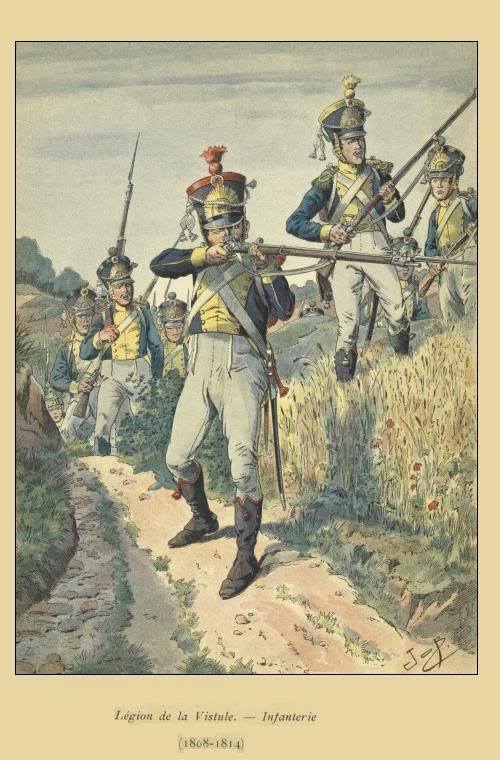 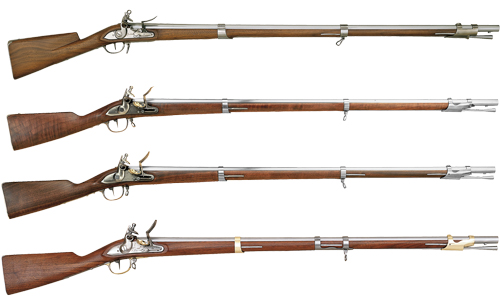 SPECYFIKACJARodzajKarabin Skałkowy Charleville wz. 1777 AN IXKaliber.69WymiaryDługość: 1520 mm                1898 mm (wraz z bagnetem)Długość lufy: 1135 mmWaga4,5 kgOpisŁoże wykonane z jednego kawałka olejowanego drzewa orzechowego. Okucia stalowe, stalowy pobojczyk. Zamek M. AN IX [BAUDRIOT], rozmiar skałki 1”, gwint na końcówce pobojczyka 10x32Zdjęcie 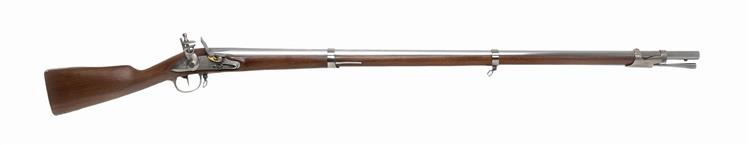 